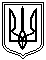 Миколаївська міська радаПостійна комісія міської ради зпитань прав людини, законності,гласності, антикорупційної політики, місцевого самоврядування,депутатської діяльності та етикиПРОТОКОЛ № 89від 11.12.2019Засідання постійної комісії міської ради з питань прав людини, законності,гласності, антикорупційної політики, місцевого самоврядування,депутатської діяльності та етикиПрисутні депутати Миколаївської міської ради VII скликання:Голова постійної комісії - Малікін О.В.Секретар постійної комісії – Кісельова О.В.Члени комісії :, Дятлов І.С., Жвавий Д.К., Бурганенко О.І.Відсутні члени комісії: Панченко Ф.Б., Гранатуров Ю.І. Запрошені та присутні:Яковлев А.В. - депутат Миколаївської міської ради VII скликання;Євтушенко В.В. - депутат Миколаївської міської ради VII скликання, в.о. директора КП ММР «Миколаївелектротранс»;Оніщенко І.О. – начальник відділу з організації оборонної і мобілізаційної роботи та взаємодії з правоохоронними органами Миколаївської міської ради;Мкртчян М.С. – начальник управління комунального майна Миколаївської міської ради;Цимбал А.А. - директор департаменту містобудування та архітектури Миколаївської міської ради;Бондаренко С.І. - начальник управління земельних ресурсів Миколаївської міської ради;Пушкар О.А. – начальник управління апарату Миколаївської міської ради;Поляков Є.Ю. – заступник директор департаменту містобудування та архітектури Миколаївської міської ради;Котик Т.В. – заступник начальника відділу земельних відносин управління земельних ресурсів Миколаївської міської ради;Таланова Н. Г. – начальник відділу оформлення правових документів і справляння плати за землю управління земельних ресурсів Миколаївської міської ради; Кравченко О.А. – головний спеціаліст відділу судової роботи юридичного департаменту Миколаївської міської ради.Представники ЗМІ та інші особи.РОЗГЛЯНУЛИ :1. Службова записка начальника відділу з організації оборонної і мобілізаційної роботи та взаємодії з правоохоронними органами Миколаївської міської ради Оніщенка І.О. від 09.12.2019 з а вх.№3248 від 09.12.2019 щодо відпрацювання рекомендації протоколу № 86 від 26.11.2019 постійної комісії з питань прав людини, законності, гласності, антикорупційної політики, місцевого самоврядування, депутатської діяльності та етики в частині задання Звіту щодо витрачення коштів по Програмі «Сприяння діяльності правоохоронних органів на території міста Миколаєва на 2017-2019 роки» (питання внесено «з голосу» до порядку денного одноголосно).СЛУХАЛИ:Оніщенка І.О., начальника відділу з організації оборонної і мобілізаційної роботи та взаємодії з правоохоронними органами Миколаївської міської ради.В обговоренні питання приймали участь всі члени постійної комісії.РЕКОМЕНДОВАНО:Міському голові Сєнкевичу О.Ф. включити до порядку денного сесії Миколаївської міської ради Звіт начальника відділу з організації оборонної і мобілізаційної роботи та взаємодії з правоохоронними органами Миколаївської міської ради підготувати щодо витрачання коштів по Програмі «Сприяння діяльності правоохоронних органів на території міста Миколаєва на 2017-2019 роки»;Звіт начальника відділу з організації оборонної і мобілізаційної роботи та взаємодії з правоохоронними органами Миколаївської міської ради підготувати щодо витрачання коштів по Програмі «Сприяння діяльності правоохоронних органів на території міста Миколаєва на 2017-2019 роки» прийняти до відома та заслухати на сесії Миколаївської міської ради.ГОЛОСУВАЛИ: «за» – 5, «проти» – 0, «утримались» – 0.2. Звернення Євтушенка В.В., в.о. директора КП ММР «Миколаївелектротранс» (депутат Миколаївської міської ради VII скликання) від 11.12.2019 №2064/95 щодо розгляду, в межах компетенції постійної комісії, дій голови та секретаря постійної комісії Миколаївської міської ради з питань житлово-комунального господарства, комунальної власності та благоустрою міста.СЛУХАЛИ:Євтушенка В.В., в.о. директора КП ММР «Миколаївелектротранс», який пояснив, що листом від 13.05.2019 року за №549/км/19                                                                  КП ММР «Миколаївелектротранс» звернулось до Миколаївської міської ради щодо списання основних засобів. На засіданні постійної комісії міської ради з питань житлово-комунального господарства, комунальної власності та благоустрою міста, яке відбулося 08.10.2019 р. було розглянуто та протокольно погоджено проєкт розпорядження управління комунального майна «Про списання комунального майна з балансу КП ММР «Миколаївелектротранс». Але, згідно листа депутата Миколаївської міської ради VII скликання                 Солтиса О.П. за вх.№2986/1 від 18.11.2019 р. питання повернуто до порядку денного постійної комісії з метою повторного розгляду. Згідно протоколу від 08.10.2019 р. розділи 3, 4, 5, 6, 8 та 10 було розглянуто пакетно та погоджено за умови не надання протягом 7 днів зауважень депутатів-членів постійної комісії з метою їх повторного розгляду на засіданні постійної комісії.Враховуючи, що лист депутата Солтиса О.П. надійшов 18.11.2019 р. тобто через сорок днів після засідання комісії, вважаємо необґрунтованим та безпідставним прийняття та розгляд листа депутата Солтиса О.П. щодо повернення питань з метою їх повторного розгляду. У проєкті рішення підготовленого до повторного розгляду за особистою вказівкою голови комісії Лєпішева 0.0. вилучено в порівнянні з вже проголосованим рішенням 53 позиції. Без жодного обґрунтування, всупереч матеріалам наданим підприємством та управлінням комунального майна.Мкртчяна М.С., начальника управління комунального майна Миколаївської міської ради, який надав пояснення з порушеного питання.Кісельову О.В., яка запропонувала, в зв’язку з тим, що постійна комісія з питань прав людини, законності, гласності, антикорупційної політики, місцевого самоврядування, депутатської діяльності та етики не є профільною та з виникненням конфліктної ситуації після розгляду питання постійною комісією з питань житлово-комунального господарства, комунальної власності та благоустрою міста, розглянути та погодити проєкт розпорядження управління комунального майна «Про списання комунального майна з балансу КП ММР «Миколаївелектротранс».В обговоренні питання приймали участь всі члени постійної комісії.РЕКОМЕНДОВАНО:Погодити питання щодо списання комунального майна з балансу                   КП ММР «Миколаївелектротранс»;Управлінню комунального майна Миколаївської міської ради підготувати, за необхідності, проєкт рішення міської ради про списання комунального майна з балансу КП ММР «Миколаївелектротранс» з подальшим винесенням в найкоротший термін даного проєкту рішення на розгляд сесії Миколаївської міської ради;Управлінню апарату Миколаївської міської ради зробити стенограму протоколу №119 від 01.10.2019 в частині розгляду питання 8.112 (погодження проєкту розпорядження управління комунального майна «Про списання комунального майна з балансу КП ММР «Миколаївелектротранс») та надати до постійної комісії висновки (правову позицію) щодо оформлення протоколу, термінів оформлення протоколу;Юридичному департаменту Миколаївської міської ради надати правову оцінку щодо можливості/неможливості, відповідно до вимог чинного законодавства та Регламенту Миколаївської міської ради, права депутата відклика за будь-яких обставин питання, яке було предметом розгляду порядку денного засідання постійної комісії та було вирішено (погоджено) колегіально.ГОЛОСУВАЛИ: «за» – 5, «проти» – 0, «утримались» – 0.3. Інформація управління земельних ресурсів Миколаївської міської ради та департаменту архітектури та містобудування Миколаївської міської ради щодо відпрацювання доповнень до проєктів рішень міської ради про продовження строку оренди земельних ділянок для обслуговування тимчасових споруд (у випадку коли немає суттєвих порушень будівельних правил та інших норм).СЛУХАЛИ:Котик Т.В., заступника начальника відділу земельних відносин управління земельних ресурсів Миколаївської міської ради та Таланову Н. Г., начальника відділу оформлення правових документів і справляння плати за землю управління земельних ресурсів Миколаївської міської ради, які озвучили розроблені управлінням земельних ресурсів Миколаївської міської ради доповнення до проєктів рішень міської ради про продовження строку оренди земельних ділянок для обслуговування тимчасових споруд (у випадку коли немає суттєвих порушень будівельних правил та інших норм), а саме:І. Доповнення до проектів рішень Миколаївської міської ради щодо продовження строку оренди земельних ділянок для обслуговування тимчасових споруд (у випадку коли немає суттєвих порушень будівельних правил та інших норм).1. Продовжити _________строк оренди земельної ділянки на 5 років з дати прийняття цього рішення ____________.2. Зобов’язати замовника.	2.1. Протягом місяця з дати укладення відповідного договору на продовження строку оренди земельної ділянки звернутися до департаменту архітектури та містобудування Миколаївської міської ради (далі – ДАМ ММР) з метою отримання паспорту прив’язки тимчасової споруди  (далі – ТС).	2.2. Привести ТС у відповідність оформленому ДАМ ММР паспорту прив’язки ТС протягом шести місяців з дати оформлення паспорту прив’язки  ТС, але не пізніше восьми місяців з дати укладення відповідного договору на продовження строку оренди земельної ділянки.	2.3. Після приведення ТС у відповідність оформленому ДАМ ММР паспорту прив’язки ТС подати до ДАМ ММР письмову заяву про виконання вимог паспорта прив'язки. 2.4. Звільнити земельну ділянку від ТС та привести її у стан, придатний для подальшого використання, протягом місяця після спливу восьми місяців з дати укладення відповідного договору на продовження строку оренди земельної ділянки у випадку невиконання орендарем зобов’язання щодо оформлення паспорту прив’язки ТС та/або не приведення ТС у відповідність оформленому ДАМ ММР паспорту прив’язки ТС. 	3. Департаменту архітектури та містобудування Миколаївської міської ради.	3.1. Забезпечити оформлення паспорту прив’язки ТС у порядку та строк, встановлений законодавством.3.2. Здійснювати контроль за дотриманням вимог паспорта прив’язки ТС.3.3. У разі невиконання орендарем (замовником) зобов’язань, встановлених цим рішенням або встановлення невідповідності ТС паспорту прив’язки ТС підготувати відповідні матеріали (у т.ч. фото) та надати їх до профільного заступника міського голови для вжиття заходів щодо дострокового розірвання договору оренди землі в односторонньому порядку та звільнення земельної ділянки від ТС.4. Управлінню земельних ресурсів Миколаївської міської ради.4.1. Передбачити в договорі оренди землі пункти:-  про зобов’язання орендаря, які встановлені цим рішенням;- про дострокове розірвання договору оренди землі в односторонньому порядку без прийняття відповідного рішення міської ради у випадку невиконання орендарем зобов’язання щодо приведення ТС у відповідність  оформленому ДАМ ММР паспорту прив’язки ТС протягом шести місяців з дати оформлення паспорту прив’язки ТС, але не пізніше восьми місяців з дати укладення відповідного договору на продовження строку оренди земельної ділянки;- про те, що договір на продовження строку оренди укладається без права його поновлення (рішенням міської ради або відповідною уповноваженою на укладення додаткової угоди особою) у випадку не відповідності розміщеної ТС комплексній схемі розміщення тимчасових споруд, у разі її затвердження на дату закінчення строку оренди земельної ділянки.4.2. Надати до ДАМ ММР інформацію щодо укладеного договору на продовження строку оренди земельної ділянки.4.3. У разі отримання від профільного заступника міського голови відповідних матеріалів про невиконання орендарем (замовником) зобов’язань, встановлених цим рішенням:- направити до орендаря земельної ділянки лист про дострокове розірвання договору оренди землі в односторонньому порядку, звільнення земельної ділянки від споруд та приведення її у стан, придатний для подальшого використання;- надати до департаменту внутрішнього фінансового контролю, нагляду та протидії корупції Миколаївської міської ради матеріали для вжиття заходів реагування щодо звільнення земельної ділянки. 5. Департаменту внутрішнього фінансового контролю, нагляду та протидії корупції Миколаївської міської ради.5.1. Вжити заходів реагування щодо звільнення земельної ділянки.5.2. Надати до управління земельних ресурсів Миколаївської міської ради інформацію з матеріалами результату вжитих заходів щодо звільнення земельної ділянки та приведення її у стан, придатний для подальшого використання.ІІ. Доповнення до проектів рішень Миколаївської міської ради щодо продовження  строку оренди земельних ділянок для обслуговування тимчасових споруд (у випадку коли є суттєві порушення будівельних правил та інших норм).1. Продовжити _________ строк оренди земельної ділянки на 1 рік з дати прийняття цього рішення _________ без права поновлення договору оренди землі (рішенням міської ради або відповідною уповноваженою на укладення додаткової угоди особою).	2. Після закінчення строку оренди звільнити земельну ділянку від ТС та привести її у стан, придатний для подальшого використання.В ході обговорення зазначених Доповнень до проектів рішень Миколаївської міської ради щодо продовження строку оренди земельних ділянок для обслуговування тимчасових споруд були внесені наступні правки:п.3.3 зробити п.3.4;п.3.3 викласти в новій редакції : «Після отримання від орендаря письмової заяви про виконання вимог паспорта прив’язки надати заявнику протягом місяця відповідь щодо дотримання або недотримання вимог паспорта прив’язки. У разі не направлення відповіді обов’язок щодо заміни ТС вважається виконаним»;п.4.3 викласти в новій редакції : «Після отримання від ДАМ ММР відповідних матеріалів про невиконання орендарем (замовником) зобов’язань, встановлених цим рішенням:направити до орендаря земельної ділянки лист про дострокове розірвання договору оренди землі в односторонньому порядку, звільнення земельної ділянки від споруд та приведення її у стан, придатний для подальшого використання;надати до департаменту внутрішнього фінансового контролю, нагляду та протидії корупції Миколаївської міської ради матеріали для вжиття заходів реагування щодо звільнення земельної ділянки».В обговоренні питання приймали участь всі члени постійної комісії.РЕКОМЕНДОВАНО:Управлінню земельних ресурсів Миколаївської міської ради разом з департаменту архітектури та містобудування Миколаївської міської ради оформити вище зазначені Доповнення до проектів рішень Миколаївської міської ради щодо продовження строку оренди земельних ділянок для обслуговування тимчасових споруд у вигляді проєкту рішення з урахуванням зауважень, озвучених членами постійної комісії;Звернутися до міського голови Сєнкевича О.Ф. з пропозицією зібрати голів фракцій Миколаївської міської ради з метою розглянути Доповнення до проектів рішень Миколаївської міської ради щодо продовження строку оренди земельних ділянок для обслуговування тимчасових споруд;Управлінню земельних ресурсів Миколаївської міської ради та департаменту архітектури та містобудування Миколаївської міської ради опублікувати вище зазначені Доповнення до проектів рішень Миколаївської міської ради щодо продовження строку оренди земельних ділянок для обслуговування тимчасових споруд;Управлінню земельних ресурсів Миколаївської міської ради та департаменту архітектури та містобудування Миколаївської міської ради запросити на чергове засідання постійної комісії близько 50 підприємців (тимчасові споруди);Провести засідання постійної комісії з метою обговорення питання продовження оренди земельної ділянки під тимчасовими спорудами та зазначених доповнень за участю у засіданні підприємців під час обговорення даного питання;Управлінню апарату Миколаївської міської ради вжити організаційних заходів щодо проведення даного засідання постійної комісії з підприємцями;Департаменту архітектури та містобудування Миколаївської міської ради створити на офіційному сайті Миколаївської міської ради розділ для підприємців з метою освітлення взаємодії департаменту з підприємцями, розміщення необхідної інформації, листів тощо. На наступне засідання постійної комісії продемонструвати «демо версію» цього розділу.ГОЛОСУВАЛИ: «за» – 4, «проти» – 0, «утримались» – 0.Прімітка: Бурганенко О.І. був відсутній під час голосування даного питання.4. Усне звернення Кісельової О.В. щодо розгляду зверення Чугурова В.І. (інвалід), який мешкає: станція Мешкова буд.2, кв. 2 Інгульського району щодо вирішення питання своєчасного нарахування субсидії департаментом праці та соціального захисту населення Миколаївської міської ради. Врахувати об’єктивні причини дублювання адресів (номерів) житлових будинків, як об’єктів будування та факту - що за одним тим самим адресом мешкають різні родини оскільки помешкання різні.В обговоренні питання приймали участь всі члени постійної комісії.РЕКОМЕНДОВАНО:Департаменту праці та соціального захисту населення Миколаївської міської ради терміново розглянути дане питання, надати свої висновки , за необхідності створити робочу групу щодо призначення субсидії та запросити депутата Кісельову О.В. з метою виїзду місце.ГОЛОСУВАЛИ: «за» – 5, «проти» – 0, «утримались» – 0.5. Звернення директора КТК «Івушка», який розташований за адресою вул.Крилова,38 м. Миколаєва щодо затвердження технічної документації із землеустрою щодо встановлення (відновлення) меж земельної ділянки площею 845 кв.м. в натурі (на місцевості) для обслуговування комплексу кіосків на торгівельних рядів поблизу житлового будинку по вул.Крилова, 38 в Заводському районі м.Миколаєва.СЛУХАЛИ: директора КТК «Івушка», який повідомив, що нещодавно отримав черговий лист департаменту архітектури та містобудування Миколаївської міської ради щодо відмови в погодженні технічної документації із землеустрою щодо встановлення (відновлення) меж земельної ділянки площею 845 кв.м. в натурі (на місцевості) для обслуговування комплексу кіосків на торгівельних рядів поблизу житлового будинку по вул.Крилова, 38 в Заводському районі м.Миколаєва (заява подана у 2015 році).В обговоренні питання приймали участь всі члени постійної комісії.РЕКОМЕНДОВАНО:Департаменту архітектури та містобудування Миколаївської міської ради відпрацювати дане питання спільно з підприємцем, на наступне засідання постійної комісії надати свої пропозиції щодо вирішення питання погодження технічної документації земельної ділянки за адресою вул.Крилова,38 м. Миколаєва КТК «Івушка».ГОЛОСУВАЛИ: «за» – 4, «проти» – 0, «утримались» – 0.Прімітка: Бурганенко О.І. був відсутній під час голосування даного питання.6. Звернення мешканців мікрорайону ПГС 11 щодо не подовження терміну дії договорів оренди ТОВ "Миколаївський Реабілітаційний Центр-Буд" і ФОП Харламенко Б.З. на земельні ділянки, що знаходиться біля буд. №11 по Проспекту Героїв України та на розі вулиці Новоодеської і Проспекту Героїв України (призначення ділянок - побудова та обслуговування автозаправних комплексів).СЛУХАЛИ:Представника ініціативної групи, який пояснив, що починаючи з вересня 2012 р., ініціативна група бореться проти спроби побудови АЗС з порушенням законодавства в безпосередній близькості від наших житлових будинків. У 2008 році земельні ділянки біля буд. №11 по Проспекту Героїв України та на розі вулиці Новоодеської і Проспекту Героїв України було передано Миколаївською міською радою в оренду ТОВ "Миколаївський Реабілітаційний Центр-Буд" і ФОП Харламенко Б.З. (в подальшому − забудовники) для будівництва соціальних об’єктів, а в 2009 році ММР зі значним порушенням законодавства прийняла рішення про зміну цільового призначення ділянок на побудову та обслуговування автозаправних комплексів.При прийняті рішень ММР не врахувала, що згідно генплану міста зазначені ділянки відносяться до земель житлової та громадської забудови, а побудова на них АЗС є порушенням вимог Земельного Кодексу, санітарних норм. Не було враховано вимоги ДБН 360-92 до розташування АЗС, як об’єкта підвищеної техногенної небезпеки, в першу чергу стосовно відстані до житлової забудови. Не було враховано також, що АЗС згідно законодавству відносяться до об’єктів підвищеної екологічної небезпеки, для яких до затвердження проектної документації потрібно провести громадські слухання, які проведено не було. В порушення екологічного законодавства мешканців мікрорайону не було проінформовано про те, що поряд з їх житлом збираються побудувати АЗС. Мешканці мікрорайону Соляні виступили з протестом, не дозволили будівельникам встановити огорожу та звернулись до адміністративного суду з вимогою скасувати рішення Миколаївської міської ради щодо будівництва АЗС. Враховуючи наведені вище аргументи, суд прийняв ухвалу про скасування рішення ММР, що було підтримано і апеляційним адміністративним судом. Під час розгляду цих справ в судових засіданнях вимоги громадян підтримала ММР. Депутати визнали, що 2009 р. було прийнято помилкове рішення. На вимогу прокуратури ММР ще 2013 р. скасувала надані забудовнику містобудівні умови та обмеження. Касаційний суд прийняв рішення про необхідність розгляду справи у цивільному суді, який також задовольнив позови громадян у повному обсязі і скасував рішення Миколаївської міської ради. Таке саме рішення прийняв апеляційний цивільний суд. У 2016 р. наказом ДАБІ України №709 від 6.10.2016 р. було анульовано дозвіл ТОВ "Миколаївський Реабілітаційний Центр-Буд" на виконання будівельних робіт на ділянці біля буд. №11 по Проспекту Героїв України.Забудовники знову звернулись до касаційного суду, який прийняв рішення направити справу до нового розгляду.Але у грудні 2019 р. закінчується термін дії договорів оренди земельних ділянок біля буд. №11 по Проспекту Героїв України та на розі вулиці Новоодеської і Проспекту Героїв України. У зв’язку з цим, ми зверталися до Вас у листі від 19.08.2019 р. № КО7256 1/ц з проханням не подовжувати термін дії договорів оренди зазначених земельних ділянок. В листі від 19.09.2019 р. ми отримали відповідь про продовження терміну розгляду нашого звернення.02 грудня 2019 р. це питання розглядалося на засіданні земельної комісії, де було прийнято рішення відмовити ТОВ "Миколаївський Реабілітаційний Центр-Буд" і ФОП Харламенко Б.З. у подовженні терміну дії договорів оренди зазначених земельних ділянок (витяг з протоколу додається). Термін дії договорів оренди закінчується 21 грудня 2019 р.В обговоренні питання приймали участь всі члени постійної комісії.РЕКОМЕНДОВАНО:Юридичному департаменту Миколаївської міської ради витребувати у профільних управлінь (департаментів) наявні пакети документів з метою підготовки терміново разом з управлінням земельних ресурсів Миколаївської міської ради та департаментом архітектури та містобудування Миколаївської міської ради проєктів рішень про відмову в продовженні строку оренди ТОВ "Миколаївський Реабілітаційний Центр-Буд", ФОП Харламенко Б.З. (земельні ділянки, що знаходиться біля буд. №11 по Проспекту Героїв України та на розі вулиці Новоодеської і Проспекту Героїв України) та Ресторан Мафия, M BAR (земельна ділянка, що знаходиться пр. Центральний, 75 а, м.Миколаїв).ГОЛОСУВАЛИ: «за» – 4, «проти» – 0, «утримались» – 0.Прімітка: Бурганенко О.І. був відсутній під час голосування даного питання.Голова комісії					                                                                                               О. МАЛІКІНСекретар комісії          						                                                                          О. КІСЕЛЬОВАІ. Проекти рішень міської ради про надання згоди громадянам на відновлення меж земельної ділянки, про надання дозволу на виготовлення технічної документації із землеустрою, про надання у власність земельних ділянок по Центральному,Заводському, Інгульському, Корабельному районах м. Миколаєва (громадяни)І. Проекти рішень міської ради про надання згоди громадянам на відновлення меж земельної ділянки, про надання дозволу на виготовлення технічної документації із землеустрою, про надання у власність земельних ділянок по Центральному,Заводському, Інгульському, Корабельному районах м. Миколаєва (громадяни)І. Проекти рішень міської ради про надання згоди громадянам на відновлення меж земельної ділянки, про надання дозволу на виготовлення технічної документації із землеустрою, про надання у власність земельних ділянок по Центральному,Заводському, Інгульському, Корабельному районах м. Миколаєва (громадяни)Зауваження ДАМ ММРРекомендація ПК законністьПро надання у власність громадянам Про надання у власність громадянам Про надання у власність громадянам Заводський районЗаводський районЗаводський район8.(s-zr-800/2) Про надання у власність земельної ділянки громадянину по Заводському району м. МиколаєваДоповідач: Бондаренко С.І., начальник управління земельних ресурсів Миколаївської міської радиПроект рішення розглянуто та не прийнято за результатами голосування на пленарному засіданні 54-ої чергової сесії ММРгр. Різуну А.Р.Адреса ділянки: вул. Леваневців, 25/7-аПлоща: 377 кв.мвстановлено, що  земельна ділянка 4810136300:05:002:0042 знаходиться на території, на яку План Зонування міста Миколаєва не затверджено у зв’язку  перегляду та врахування окремих пропозицій територіальної громади м. Миколаєва за результатами громадських слухань,  протоколу засідання погоджувальної комісії по розгляду спірних питань по містобудівній документації «План зонування території міста Миколаєва» від 08.06.2015, з метою врахування постанови Миколаївського окружного адміністративного суду від 06.11.2017 по справі № 814/296/17 та постанови Одеського апеляційного адміністративного суду від 30.01.2018 по справі № 814/296/17, роз’яснень Державної регуляторної служби України від 16.03.2018 № 2765/0/20-18. Враховуючи вказане Департаментом підготовлено новий висновок про відмову від 27.11.2019 № 17-4219Підготувати проєкт рішення про відмовуРозглянуто 04.12.2019Про надання дозволу на складання проекту землеустрою щодо відведення земельної ділянки, на виготовлення технічної документації із землеустрою щодо встановлення (відновлення) меж земельної ділянки в натурі (на місцевості) суб’єктам господарювання, громадянам (нежитлова забудова)Про надання дозволу на складання проекту землеустрою щодо відведення земельної ділянки, на виготовлення технічної документації із землеустрою щодо встановлення (відновлення) меж земельної ділянки в натурі (на місцевості) суб’єктам господарювання, громадянам (нежитлова забудова)Про надання дозволу на складання проекту землеустрою щодо відведення земельної ділянки, на виготовлення технічної документації із землеустрою щодо встановлення (відновлення) меж земельної ділянки в натурі (на місцевості) суб’єктам господарювання, громадянам (нежитлова забудова)Центральний районЦентральний районЦентральний район26.(s-zr-826/4) Про надання дозволу юридичній особі на виготовлення технічної документації із землеустрою щодо встановлення (відновлення) меж земельної ділянки в натурі (на місцевості) у Центральному районі м. МиколаєваДоповідач: Бондаренко С.І., начальник управління  земельних  ресурсів  Миколаївської  міської  радиВилучено з порядку денного 54-ої чергової сесії ММР ТОВ «ГРИЛЬ-ЮГ»Адреса ділянки:Одеське шосе, 94-аПлоща: 3800 кв.м-Винести на розгляд сесіїРозглянуто 04.12.201927.(s-zr-616/12) Про надання дозволу громадянину на виготовлення проекту землеустрою щодо відведення в оренду земельної ділянки, призначення якої змінюється, для будівництва багатоквартирного житлового будинку у Центральному  районі м. МиколаєваДоповідач: Бондаренко С.І., начальник управління  земельних  ресурсів  Миколаївської  міської  радиПроект рішення розглянуто та не прийнято за результатами голосування на пленарному засіданні 51-ої чергової сесії ММРВилучено з порядку денного 54-ої чергової сесії ММР гр. Фальку Д.В.Адреса ділянки:вул. Екіпажна, 2/3Площа: 3198 кв.мЗі зміною цільового призначення на «для будівництва багатоквартирного житлового будинку»Додати до тексту рішення кадастровий номерВинести на розгляд сесіїРозглянуто 04.12.201929.(s-zr-629/22) Про надання дозволу фізичній особі-підприємцю на виготовлення технічної документації із землеустрою щодо встановлення (відновлення)  меж земельної ділянки в натурі (на місцевості) у Центральному  районі м. МиколаєваДоповідач: Бондаренко С.І.,  начальник управління  земельних  ресурсів  Миколаївської  міської  радиПроект рішення розглянуто та не прийнято за результатами голосування на пленарному засіданні 51-ої чергової сесії ММРВилучено з порядку денного 54-ої чергової сесії ММРФОП Богомаз Н.П.Адреса  ділянки: вул. Набережна, 4Площа: 630 кв.м-Винести на розгляд сесіїРозглянуто 04.12.201930.(s-zr-616/17) Про надання дозволу громадянці на виготовлення проекту землеустрою щодо відведення земельної ділянки для обслуговування нежитлових будівель складу та гаража у Центральному районі  м. Миколаєва Доповідач: Бондаренко С.І., начальник управління  земельних  ресурсів  Миколаївської  міської  радиВилучено з порядку денного 51-ої чергової сесії ММР Вилучено з порядку денного 54-ої чергової сесії ММР гр. Галкіній Т.І.Адреса  ділянки: вул. Веселинівська, 47/3Площа: 11572 кв.м.-Винести на розгляд сесіїРозглянуто 04.12.201931.(s-zr-616/16)  Про надання дозволу громадянці на виготовлення проекту землеустрою щодо відведення земельної ділянки для обслуговування нежитлової будівлі складу у Центральному  районі  м. Миколаєва Доповідач: Бондаренко С.І., начальник управління  земельних  ресурсів  Миколаївської  міської  радиВилучено з порядку денного 51-ої чергової сесії ММР Вилучено з порядку денного 54-ої чергової сесії ММР гр. Барончевській Л.І.Адреса  ділянки: пров. Очаківський, 42-А/2Площа: 925 кв.м.-Винести на розгляд сесіїРозглянуто 04.12.201932.(s-zr-629/14) Про надання дозволу юридичній особі на виготовлення технічної документації із землеустрою щодо встановлення (відновлення)  меж земельної ділянки в натурі (на місцевості) у Центральному  районі м. Миколаєва Доповідач: Бондаренко С.І., начальник управління  земельних  ресурсів  Миколаївської  міської  радиВилучено з порядку денного 51-ої чергової сесії ММР Вилучено з порядку денного 54-ої чергової сесії ММР ТОВ «КОНТИНЕНТ ЛАЙФ»Адреса  ділянки:  вул. Цілинна, 22-бПлоща: 7710 кв.м.-Винести на розгляд сесіїРозглянуто 04.12.201933. (s-zr-629/16) Про надання дозволу громадянці на виготовлення технічної документації із землеустрою щодо встановлення (відновлення)  меж земельної ділянки в натурі (на місцевості) у Центральному  районі м. Миколаєва Доповідач: Бондаренко С.І., начальник управління  земельних  ресурсів  Миколаївської  міської  радиВилучено з порядку денного 51-ої чергової сесії ММР Вилучено з порядку денного 54-ої чергової сесії ММР гр. Саржевській А.В.Адреса  ділянки:  просп. Центральний, 74-а/1Площа: 7667 кв.м.-Винести на розгляд сесії за умови доповнення тексту проєкту рішення наступними словами «без права реконструкції нежитлових приміщень та без можливості використання прибудинкової території»За- 4Бурганенко О.І був відсутній під час голосування34.(s-zr-629/18) Про надання дозволу юридичній особі на виготовлення технічної документації із землеустрою щодо встановлення (відновлення)  меж земельної ділянки в натурі (на місцевості) у Центральному  районі м. Миколаєва Доповідач: Бондаренко С.І., начальник управління  земельних  ресурсів  Миколаївської  міської  радиВилучено з порядку денного 51-ої чергової сесії ММР Вилучено з порядку денного 54-ої чергової сесії ММР ТОВ «Науково-виробниче впроваджувальне підприємство «ФЕРОГІДРОДИНАМІКА» Адреса  ділянки:  вул. Велика Морська, 45/5Площа: 3161 кв.м.-Винести на розгляд сесіїЗа – 4 Бурганенко О.І. був відсутній під час голосування даного питання35. (s-zr-629/23) Про надання дозволу юридичній особі на виготовлення технічної документації із землеустрою щодо встановлення (відновлення)  меж земельної ділянки в натурі (на місцевості) у Центральному  районі м. Миколаєва Доповідач: Бондаренко С.І., начальник управління  земельних  ресурсів  Миколаївської  міської  радиВилучено з порядку денного 51-ої чергової сесії ММР Вилучено з порядку денного 54-ої чергової сесії ММР ТОВ «Торговий дім «Агроальянс» Адреса  ділянки: вул. Веселинівська, 55/1Площа: 7007 кв.м.-Винести на розгляд сесіїЗа – 4 Бурганенко О.І. був відсутній під час голосування даного питання36. (s-zr-629/21) Про надання дозволу юридичній особі на виготовлення технічної документації із землеустрою щодо встановлення (відновлення)  меж земельної ділянки в натурі (на місцевості) у Центральному  районі м. Миколаєва Доповідач: Бондаренко С.І., начальник управління  земельних  ресурсів  Миколаївської  міської  радиВилучено з порядку денного 51-ої чергової сесії ММР Вилучено з порядку денного 54-ої чергової сесії ММР ПрАТ «Нольга»Адреса  ділянки: вул. Велика Морська, 65/6Площа: 615 кв.м.-Винести на розгляд сесіїЗа – 4 Бурганенко О.І. був відсутній під час голосування даного питання37. (s-zr-629/20) Про надання дозволу юридичній особі на виготовлення технічної документації із землеустрою щодо встановлення (відновлення)  меж земельної ділянки в натурі (на місцевості) у Центральному  районі м. Миколаєва Доповідач: Бондаренко С.І., начальник управління земельних ресурсів Миколаївської міської радиВилучено з порядку денного 51-ої чергової сесії ММР Вилучено з порядку денного 54-ої чергової сесії ММРТОВ «Хатор Плюс» Адреса ділянки:  вул. Шевченка, 63/1 в межах земельної ділянки по вул. Шевченка, 63Площа: 823 кв.м.-Винести на розгляд сесіїЗа – 4 Бурганенко О.І. був відсутній під час голосування даного питання38.(s-zr-826) Про надання дозволу фізичній особі-підприємцю на виготовлення технічної документації із землеустрою щодо встановлення (відновлення) меж земельної ділянки в натурі (на місцевості) у Центральному  районі м. Миколаєва Доповідач: Бондаренко С.І., начальник управління земельних ресурсів Миколаївської міської радиВилучено з порядку денного 51-ої чергової сесії ММР Вилучено з порядку денного 54-ої чергової сесії ММР ФОП Пузанковій О.М. Адреса ділянки: вул.3 Воєнна, 3/3Площа: 186 кв.м. -Винести на розгляд сесіїЗа – 4 Бурганенко О.І. був відсутній під час голосування даного питання39. (s-zr-826/1)  Про надання дозволу громадянину на виготовлення технічної документації із землеустрою щодо встановлення (відновлення)  меж земельної ділянки в натурі (на місцевості) у Центральному  районі м. Миколаєва Доповідач: Бондаренко С.І., начальник управління земельних ресурсів Миколаївської міської радиВилучено з порядку денного 51-ої чергової сесії ММР Вилучено з порядку денного 54-ої чергової сесії ММР гр.Черепанову А.В. Адреса ділянки: вул. Бузька, поблизу житлового будинку №122Площа: 40 кв.м. -Винести на розгляд сесіїЗа – 4 Бурганенко О.І. був відсутній під час голосування даного питання40.(s-zr-616/4) Про надання юридичній особі дозволу на виготовлення проекту землеустрою щодо відведення земельної ділянки для обслуговування житлового будинку у Центральному  районі   м. МиколаєваДоповідач: Бондаренко С.І., начальник  управління  земельних  ресурсів  Миколаївської  міської  радиРозглядалося на пленарному засіданні 42 сесії ММР, однак  не прийнято за результатами  голосуванняВилучено з порядку денного 51-ої чергової сесії ММР Вилучено з порядку денного 54-ої чергової сесії ММР ТОВ «Миколаївжилбудінвест-7»Адреса  ділянки:                  вул. Потьомкінська, 79-аПлоща: 450 кв.мвстановлено, що в пакеті документів наявна декларація про готовність до експлуатації «5-ти поверхового житлового будинку» за адресою вул. Потьомкінській, 79-а від 04.12.2015  № МК 143153381058, однак проєкт рішення S-zr-616/4 підготовлено для обслуговування житлового будинку (без віднесення до багатоквартирного житлового будинку). Окрім того в пакеті документів відсутні документи які засвідчують право власності на об’єкт нерухомості після прийняття його в експлуатаціюЗняти з розгляду сесіїПовернути проєкт рішення на доопрацювання Підготувати проєкт рішення про відмовуЗа – 4 Бурганенко О.І. був відсутній під час голосування даного питання41.(s-zr-616/7) Про надання юридичній особі дозволу на виготовлення проекту землеустрою щодо відведення земельної ділянки для обслуговування нежитлових приміщень бару з прибудовою сауни й більярдної у Центральному  районі   м. МиколаєваДоповідач: Бондаренко С.І., начальник управління  земельних  ресурсів  Миколаївської  міської  радиРозглядалося на пленарному засіданні 47 сесії ММР, однак  не прийнято за результатами  голосуванняВилучено з порядку денного 51-ої чергової сесії ММРВилучено з порядку денного 54-ої чергової сесії ММР ТОВ «ДЕЛЬ МАР»Адреса  ділянки: вул. Московська,16Площа: 567 кв.м-Зняти з розгляду сесіїПовернути проєкт рішення на доопрацювання Підготувати проєкт рішення про відмовуЗа – 4 Бурганенко О.І. був відсутній під час голосування даного питання42.(s-zr-616/8) Про надання дозволу фізичній особі-підприємцю на виготовлення проекту землеустрою щодо відведення земельної ділянки для обслуговування нежитлової будівлі пункту технічного обслуговування у Центральному  районі  м. Миколаєва.Доповідач: Бондаренко С.І., начальник управління  земельних  ресурсів  Миколаївської  міської  радиВилучено з порядку денного 51-ої чергової сесії ММР Вилучено з порядку денного 54-ої чергової сесії ММРФОП Шишину Е.А.Адреса  ділянки: вул. 1 Воєнна, 10-а/1,Площа: 115 кв.м-Винести на розгляд сесіїЗа – 4 Бурганенко О.І. був відсутній під час голосування даного питання43.(s-zr-629/9) Про надання дозволу громадянину на виготовлення технічної документації із землеустрою щодо встановлення (відновлення)  меж земельної ділянки в натурі (на місцевості) у Центральному  районі   м. МиколаєваДоповідач: Бондаренко С.І., начальник управління  земельних  ресурсів  Миколаївської  міської  радиРозглядалося на пленарному засіданні 47 сесії ММР, однак  не прийнято за результатами  голосуванняВилучено з порядку денного 51-ої чергової сесії ММР Вилучено з порядку денного 54-ої чергової сесії ММР гр. Тьосову А.Д.Адреса  ділянки: просп. Центральний 74-а/4, в межах земельної ділянки по просп. Центральному, 74 та 74-аПлоща: 7667 кв.мВинести на розгляд сесії за умови доповнення тексту проєкту рішення наступними словами «без права реконструкції нежитлових приміщень та без можливості використання прибудинкової території»За- 4Бурганенко О.І був відсутній під час голосування44.(s-zr-629/12) Про надання дозволу громадянам на виготовлення технічної документації із землеустрою щодо встановлення (відновлення)  меж земельної ділянки в натурі (на місцевості) у Центральному  районі м. МиколаєваДоповідач: Бондаренко С.І., начальник управління  земельних  ресурсів  Миколаївської  міської  радиВилучено з порядку денного 51-ої чергової сесії ММР Вилучено з порядку денного 54-ої чергової сесії ММР гр. Ніколаєвій Н.С., та Гарназі М.М.Адреса  ділянки: вул. Велика Морська, 23Площа: 984 кв.м-Винести на розгляд сесіїЗа – 4 Бурганенко О.І. був відсутній під час голосування даного питання45.(s-zr-629/3) Про надання дозволу громадянці на виготовлення технічної документацій із землеустрою щодо встановлення (відновлення)  меж земельної ділянки в натурі (на місцевості) у Центральному  районі м. МиколаєваДоповідач: Бондаренко С.І., начальник  управління  земельних  ресурсів  Миколаївської  міської  радиВилучено з порядку денного 42-ої чергової сесії ММР Вилучено з порядку денного 47-ої чергової сесії ММР Відкликано з проекту порядку денного 49-ої чергової сесії ММР розробником проектуВилучено з порядку денного 51-ої чергової сесії ММР Вилучено з порядку денного 54-ої чергової сесії ММРгр. Іванченко Л.Г.Адреса  ділянки:вул. 3 Слобідська, 49-аПлоща: 86 кв.мВиключити з порядку денного 56-ї сесії та направити проєкт рішення на доопрацюванняЗа- 4Бурганенко О.І був відсутній під час голосування46. (s-zr-825/5) Про надання юридичній особі дозволу на виготовлення проекту землеустрою щодо відведення земельної ділянки для обслуговування торговельного комплексу у Центральному  районі м. Миколаєва Доповідач: Бондаренко С.І., начальник управління  земельних  ресурсів  Миколаївської  міської  радиВилучено з порядку денного 54-ої чергової сесії ММР ТОВ «САН-НИКОЛАС»Адреса  ділянки: пр. Героїв України, 20/12Площа: 340 кв. м-Винести на розгляд сесіїЗа – 4 Бурганенко О.І. був відсутній під час голосування даного питання47.(s-zr-825/10) Про надання юридичній особі дозволу на виготовлення проєкту землеустрою щодо відведення земельної ділянки для обслуговування нежитлових приміщень автостоянки у Центральному  районі м. Миколаєва Доповідач: Бондаренко С.І. – начальник управління земельних ресурсів Миколаївської міської радиВилучено з порядку денного 54-ої чергової сесії ММР ТОВ «Реміл» Адреса ділянки: вул. Архітектора Старова, 4-кПлоща: 1024 кв. м.-Винести на розгляд сесіїЗа – 4 Бурганенко О.І. був відсутній під час голосування даного питання48.(s-zr-826/2) Про надання дозволу юридичній особі на виготовлення технічної документації із землеустрою щодо встановлення (відновлення) меж земельної ділянки в натурі (на місцевості) у Центральному  районі м. Миколаєва Доповідач: Бондаренко С.І. – начальник управління земельних ресурсів Миколаївської міської радиВилучено з порядку денного 54-ої чергової сесії ММР ТОВ «МИКОЛАЇВ-БУД ДЕВЕЛОПМЕНТ» Адреса ділянки:  вул. Мостобудівників, №16-16/30, Площа: 34872 кв.м -Винести на розгляд сесіїЗа – 4 Бурганенко О.І. був відсутній під час голосування даного питання49.(s-zr-825/7) Про надання юридичній особі дозволу на виготовлення проекту землеустрою щодо відведення земельної ділянки для будівництва та обслуговування об’єктів житлової та громадської забудови у Центральному  районі м. МиколаєваДоповідач: Бондаренко С.І, начальник управління  земельних  ресурсів  Миколаївської  міської  радиТОВ «СЕМІТА» Адреса ділянки: вул. Чкалова,          48-АПлоща: 20988 кв.м-Винести на розгляд сесіїЗа – 4 Бурганенко О.І. був відсутній під час голосування даного питання50.(s-zr-825/8)  Про надання юридичній особі дозволу на виготовлення проекту землеустрою щодо відведення земельної ділянки для будівництва та обслуговування об’єктів житлової та громадської забудови, із розміщенням торгово-розважального центру у Центральному  районі м. МиколаєваДоповідач: Бондаренко С.І. - начальник управління  земельних  ресурсів  Миколаївської  міської  радиТОВ «СКАНДЕРЕ» Адреса ділянки: просп. Центральний, 95, вул. Інженерна, 21,             вул. Інженерна, 21/2, вул. Чкалова, 48-А, Площа: 45260 кв.м-Винести на розгляд сесіїЗа – 4 Бурганенко О.І. був відсутній під час голосування даного питанняЗаводський районЗаводський районЗаводський район51.(s-zr-667/9) Про надання дозволу на виготовлення проекту землеустрою щодо відведення земельної ділянки суб’єкту господарювання по Заводському району м. МиколаєваДоповідач: Бондаренко С.І., начальник управління  земельних  ресурсів  Миколаївської  міської  радиПроект рішення розглянуто та не прийнято за результатами голосування на пленарному засіданні 51-ої чергової сесії ММРВилучено з порядку денного 54-ої чергової сесії ММР Управлінню молоді та спорту Миколаївської обласної державної адміністрації Адреса  ділянки: Бузький бульвар,16 та Бузький бульвар,16/1Площа: 29143 кв.м.-Повернути до ДАМ ММР до моменту розроблення детального плануНадати відповідь заявникуЗа-4Бурганенко О.І. був відсутній під час голосування52. (s-zr-801/3) Про надання дозволу на виготовлення проекту землеустрою щодо відведення земельної ділянки суб’єкту господарювання по Заводському району м. Миколаєва Доповідач: Бондаренко С.І., начальник управління земельних ресурсів Миколаївської міської радиПроект рішення розглянуто та не прийнято за результатами голосування на пленарному засіданні 51-ої чергової сесії ММРВилучено з порядку денного 54-ої чергової сесії ММР Державному підприємству «Адміністрація морських портів України» Адреса ділянки: вул. Громадянська узвіз,1/12 Площа: 6600 кв.м. -Виключити проєкт рішення з порядку денного56-ї сесії та підгтувати альтернативне рішення про відмовуЗа-4Бурганенко О.І. був відсутній під час голосування53.(s-zr-667/8) Про надання дозволу на виготовлення проекту землеустрою щодо відведення земельної ділянки  громадянам по Заводському  району м. МиколаєваДоповідач: Бондаренко С.І., начальник управління  земельних  ресурсів  Миколаївської  міської  радиПроект рішення розглянуто та не прийнято за результатами голосування на пленарному засіданні 51-ої чергової сесії ММРВилучено з порядку денного 54-ої чергової сесії ММР гр. Карцевій Н.О., Арутюновій С. Е., Карцевій З.О.Адреса  ділянки: вул. Радісна,13 Площа: 6890 кв.м.-Винести на розгляд сесіїЗа – 4 Бурганенко О.І. був відсутній під час голосування даного питання54.(s-zr-668/9) Про надання дозволу суб’єкту господарювання на виготовлення технічної документації із землеустрою щодо встановлення (відновлення)  меж земельної ділянки в натурі (на місцевості) по Заводському  району м. МиколаєваДоповідач: Бондаренко С.І., начальник управління  земельних  ресурсів  Миколаївської  міської  радиПроект рішення розглянуто та не прийнято за результатами голосування на пленарному засіданні 51-ої чергової сесії ММРВилучено з порядку денного 54-ої чергової сесії ММР ПАТ «УКРПРОФТУР»Адреса ділянки: вул. Генерала Карпенка,46.Площа: 9444 кв.м,  -Винести на розгляд сесіїЗа – 4 Бурганенко О.І. був відсутній під час голосування даного питання55.(s-zr-802/7) Про надання дозволу громадянці на виготовлення технічної документації із землеустрою щодо встановлення (відновлення)  меж земельної ділянки в натурі (на місцевості) по Заводському  району  м. Миколаєва Доповідач: Бондаренко С.І., начальник управління  земельних  ресурсів  Миколаївської  міської  радиВилучено з порядку денного 51-ої чергової сесії ММР Вилучено з порядку денного 54-ої чергової сесії ММР гр. Заставі М.А.Адреса  ділянки: вул. Проектна,2/2Площа: 17540 кв.м.-Виключити проєкт рішення з порядку денного56-ї сесії та профільному управлінню доопрацювати даний проєкт рішення За – 4 Бурганенко О.І. був відсутній під час голосування даного питання56.(s-zr-565/2) Про надання дозволу на виготовлення проекту землеустрою щодо відведення земельної ділянки  суб’єкту господарювання по Заводському  району  м. МиколаєваДоповідач: Бондаренко С.І., начальник управління  земельних  ресурсів  Миколаївської  міської  радиРозглядалося на пленарному засіданні 47 сесії, однак  не прийнято за результатами  голосуванняВилучено з порядку денного 51-ої чергової сесії ММР Вилучено з порядку денного 54-ої чергової сесії ММР Приватному підприємству «РЕМ»Адреса  ділянки:вул. Млинна,21-аПлоща: 7108 кв.м-Винести на розгляд сесіїДепартаменту фінансів та управлінню земельних ресурсів ММР розрахувати компенсацію за користування земельною ділянкою з 2008 року та надати дану інформацію до постійної комісії в строк 2 тижняЗа – 4 Бурганенко О.І. був відсутній під час голосування даного питання57.(s-zr-668/4) Про надання дозволу суб’єкту господарювання на виготовлення технічної документації із землеустрою щодо встановлення (відновлення)  меж земельної ділянки в натурі (на місцевості) по Заводському  району м. МиколаєваДоповідач: Бондаренко С.І., начальник управління  земельних  ресурсів  Миколаївської  міської  радиВилучено з порядку денного 51-ої чергової сесії ММР Вилучено з порядку денного 54-ої чергової сесії ММР ТОВ «ПЕСКИ»Адреса ділянки: вул. Паризької Комуни,26 (корпус 4)Орієнтовна площа: 28181 кв.м (ідеальна частка ТОВ « ПЕСКИ» 104/10000 від земельної ділянки площею 28181  кв.м складає 293 кв.м) -Винести на розгляд сесіїЗа – 4 Бурганенко О.І. був відсутній під час голосування даного питання58.(s-zr-465/4) Про надання дозволу на виготовлення проекту землеустрою щодо відведення земельної ділянки суб’єкту господарювання по Заводському району м. Миколаєва  
Доповідач: Бондаренко С.І., начальник  управління земельних  ресурсів  Миколаївської  міської  радиРозглядалося на пленарному засіданні 41 сесії ММР, однак  не прийнято за результатами  голосуванняВилучено з порядку денного 42-ої чергової сесії ММРВилучено з порядку денного 47-ої чергової сесії ММРВідкликано з проекту порядку денного 49-ої чергової сесії ММРВилучено з порядку денного 51-ої чергової сесії ММР Вилучено з порядку денного 54-ої чергової сесії ММР ТОВ «АВЕНТИН»
Адреса  ділянки: вул.Проектна, 6
Площа: 5000 кв.м-Виключити з порядку денного56-ї сесіїПідготувати проєкт рішення про відмовуЗа – 4 Бурганенко О.І. був відсутній під час голосування даного питання59.(s-zr-802/4) Про надання дозволу суб’єкту господарювання на виготовлення технічної документації із землеустрою щодо встановлення (відновлення) меж земельної ділянки в натурі (на місцевості) по Заводському району м. МиколаєваДоповідач: Бондаренко С.І., начальник управління земельних ресурсів  Миколаївської міської радиВилучено з порядку денного 54-ої чергової сесії ММРТОВ  «МІГ-ТРЕЙД»Адреса ділянки: вул. Лєскова,3-к та вул.Лєскова,3-лПлоща: 9896 кв.м-Винести на розгляд сесіїЗа – 4 Бурганенко О.І. був відсутній під час голосування даного питання60.(s-zr-802/11) Про надання згоди суб’єкту господарювання на відновлення меж земельної ділянки в Заводському  районі м. МиколаєваДоповідач: Бондаренко С.І., начальник управління земельних ресурсів Миколаївської міської ради  Вилучено з порядку денного 54-ої чергової сесії ММР ПП «ЕКСПЕРТНІ СИСТЕМИ»Адреса ділянки: вул. Шосейна, 35         Площа: 280  кв.м-Винести на розгляд сесіїЗа – 4 Бурганенко О.І. був відсутній під час голосування даного питання61.(s-zr-801/8) Про надання дозволу на виготовлення проекту землеустрою щодо відведення земельної ділянки суб’єкту господарювання по Заводському району  м. МиколаєваДоповідач: Бондаренко С.І., начальник управління земельних ресурсів Миколаївської міської радиВилучено з порядку денного 54-ої чергової сесії ММР ПАТ «Будівельна фірма  «Миколаївбуд»Адреса ділянки: вул. Робоча, 2-аПлоща: 62 кв.м-Винести на розгляд сесіїЗа – 4 Бурганенко О.І. був відсутній під час голосування даного питання62.(s-zr-668/1) Про надання дозволу суб’єкту господарювання на виготовлення технічної документації із землеустрою щодо встановлення (відновлення)  меж земельної ділянки в натурі (на місцевості) по Заводському  району м. МиколаєваДоповідач: Бондаренко С.І., начальник  управління земельних ресурсів  Миколаївської  міської  радиВилучено з порядку денного 51-ої чергової сесії ММР Вилучено з порядку денного 54-ої чергової сесії ММР ТОВ судноплавній компанії «НИЭСКО»Адреса  ділянки: вул. Сінна,44/7Площа: загальна площа 12305 кв.м ідеальна частка складає 116 кв.м.-Виключити з порядку денного56-ї сесіїПроєкт рішення відправити до ДАМ ММР на доопрацюванняЗа – 4 Бурганенко О.І. був відсутній під час голосування даного питання63.(s-zr-668/8) Про надання дозволу суб’єкту господарювання на виготовлення технічної документації із землеустрою щодо встановлення (відновлення)  меж земельної ділянки в натурі (на місцевості) по Заводському  району м. МиколаєваДоповідач: Бондаренко С.І., начальник управління  земельних  ресурсів  Миколаївської  міської  радиВилучено з порядку денного 51-ої чергової сесії ММР Вилучено з порядку денного 54-ої чергової сесії ММР ФОП  Саакову В.В. Адреса  ділянки: вул. Сінна (Будьонного),2-В Площа: 36 кв.м-Передати проєкт рішення до юридичного департаменту ММР для надання оцінки64.(s-zr-802/6) Про надання дозволу громадянину на виготовлення технічної документації із землеустрою щодо встановлення (відновлення) меж земельної ділянки в натурі (на місцевості) по Заводському  району м. МиколаєваДоповідач: Бондаренко С.І., начальник управління  земельних  ресурсів  Миколаївської  міської  радиВилучено з порядку денного 54-ої чергової сесії ММР гр. Атанасову В.О.Адреса ділянки: вул. Чкалова,55/1 в межах земельної ділянки по вул. Чкалова,55Площа: 6288 кв.м.-Винести на розгляд сесіїЗа – 4 Бурганенко О.І. був відсутній під час голосування даного питання65.(s-zr-668/10) Про надання дозволу громадянам на виготовлення технічної документації із землеустрою щодо встановлення (відновлення) меж земельної ділянки в натурі (на місцевості) по Заводському  району м. МиколаєваДоповідач: Бондаренко С.І., начальник управління  земельних ресурсів Миколаївської міської радиВилучено з порядку денного 54-ої чергової сесії ММР гр. Шаблістому В.А. Шаблістій С.А.Адреса ділянки: вул. Кузнецька, 51-а/1Площа: орієнтовна площа 234 кв.м-Винести на розгляд сесіїЗа – 4 Бурганенко О.І. був відсутній під час голосування даного питання66.(s-zr-802/2) Про надання дозволу громадянину на виготовлення технічної документації із землеустрою щодо встановлення (відновлення) меж земельної ділянки в натурі (на місцевості) по Заводському  району м. МиколаєваДоповідач: Бондаренко С.І., начальник управління  земельних ресурсів Миколаївської міської радиВилучено з порядку денного 54-ої чергової сесії ММРгр. Василенко  С.В.Адреса ділянки: вул.7 Поперечна, 3Площа: 4259 кв. м-Винести на розгляд сесіїЗа – 4 Бурганенко О.І. був відсутній під час голосування даного питання